ΓΡΑΜΜΑΤΕΙΑ ΠΡΟΕΔΡΟΥ,                                                              Σέρρες 20.7.2017ΑΝΑΠΛΗΡΩΤΩΝ ΠΡΟΕΔΡΟΥ & ΓΡΑΜΜΑΤΕΑ                              Α.Π.: 2431Πληροφορίες: Α. ΙωαννίδουΤηλ.: 2321049141, 49101Fax.: 2321046556E-mail:gram_proedrou@teiser.gr                                                                       ΠΡΟΣ: 1) Ιστοσελίδα Τ.Ε.Ι.                                                                                    2) Μέλη Ε.Π., Δ.Π., Ε.Τ.Π.                                                                                     (μέσω ηλεκτρονικού ταχυδρομείου)ΘΕΜΑ: «Λειτουργία του Τ.Ε.Ι. Κεντρικής Μακεδονίας κατά τη διάρκεια των θερινών διακοπών έτους 2017».ΣΧΕΤ.: Η αριθμ. 313/28/18.7.2017 απόφαση Συνέλευσης Τ.Ε.Ι. Κεντρικής Μακεδονίας.Η Συνέλευση του Τ.Ε.Ι. Κεντρικής Μακεδονίας στην αριθμ. 313/28/18.7.2017 συνεδρίασή της, αποφάσισε:Οι διοικητικές υπηρεσίες του Ιδρύματος να μην λειτουργήσουν από τη Δευτέρα 24 Ιουλίου 2017 έως και την Τετάρτη 16 Αυγούστου 2017.Στο διάστημα αυτό όλα τα μέλη του Διοικητικού Προσωπικού θα πάρουν 12 ημέρες υποχρεωτική κανονική άδεια.Κατά τη διάρκεια μη λειτουργίας των υπηρεσιών, με μέριμνα του Αναπληρωτή Διευθυντή της Διεύθυνσης Διοικητικού Οικονομικού του Ιδρύματος, διασφαλίζεται η επαφή με μέλη του Προσωπικού που θα βρίσκονται στις Σέρρες για την παραλαβή της αλληλογραφίας, καθώς και την αντιμετώπιση οποιασδήποτε έκτακτης ανάγκης.Όλες οι διοικητικές υπηρεσίες του Ιδρύματος θα επαναλειτουργήσουν  κανονικά από την Πέμπτη 17 Αυγούστου 2017.Εσωτ. Διανομή:                                                         Ο ασκών καθήκοντα ΠροέδρουΣυνέλευση Τ.Ε.Ι.                                                 του Τ.Ε.Ι. Κεντρικής Μακεδονίας                                                         Αναστάσιος Μωυσιάδης                                                      Καθηγητής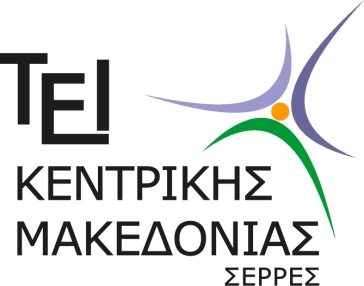 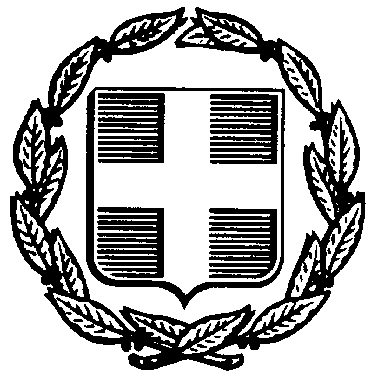 ΕΛΛΗΝΙΚΗ ΔΗΜΟΚΡΑΤΙΑTEΧΝΟΛΟΓΙΚΟ ΕΚΠΑΙΔΕΥΤΙΚΟ ΙΔΡΥΜΑ (Τ.Ε.Ι.) ΚΕΝΤΡΙΚΗΣ ΜΑΚΕΔΟΝΙΑΣΤΕΡΜΑ ΜΑΓΝΗΣΙΑΣ - 62124 ΣΕΡΡΕΣ